Муниципальное автономное учреждение дополнительного образования «Детско-юношеский центр»РАБОЧАЯ ПРОГРАММА НА 2021-2022 уч. годк дополнительной  общеразвивающей программе«Самбо»2021 гПОЯСНИТЕЛЬНАЯ ЗАПИСКАПрограмма «Самбо» составлена в соответствии с нормативными правовыми актами и государственными программными документами: 1. Федеральный закон от 29 декабря 2012г. № 273-ФЗ «Об образовании в Российской Федерации»;2. Концепция развития дополнительного образования детей, утвержденной распоряжением правительства Российской Федерации от 4 сентября 2014 г. № 1726-р;3. Приказ Министерства просвещения Российской Федерации от 09.11.2018 г. № 196 «Об утверждении Порядка организации и осуществления образовательной деятельности по дополнительным общеобразовательным программам»;4. Сан Пин 2.4.4.3172-14 «Санитарно-эпидемиологические требования к устройству, содержанию и организации режима работы образовательных организаций дополнительного образования детей», утвержденный постановлением Главного государственного санитарного врача Российской Федерации от 4 июля 2014 г. № 41;5. Устав МАУ ДО ДЮЦ, утвержденный Постановлением Администрации ГО Верхний Тагил от 11.05.2017 г.  № 310. Направленность программы.«Самбо» - образовательная программа физкультурно-спортивной направленности.  В программе осуществляется физкультурно-оздоровительная и воспитательная работа, направленная на разностороннюю физическую подготовку преимущественно оздоровительной направленности, а также на технико- тактическую подготовку самбиста.Актуальность программы.      В современной социально-экономической ситуации эффективность системы дополнительного образования особенно актуальна, так как именно этот вид образования ориентирован на свободный выбор ребенка интересующих его видов спорта и форм деятельности, развитие его представлений о здоровом образе жизни, становлении познавательной мотивации и способностей. Программа разработана для желающих заниматься самбо на основе современных научных данных и практического опыта педагога, и является отображением единства теории и практики. А также на основе материала, который дети изучают на уроках физической культуры в общеобразовательной школе.Отличительные особенности программы.В отличие от типовой программы, программа по общей физической подготовке дополнена с учетом интересов детей (в зависимости от возраста, пола, времен года и местных особенностей) к тем видам спорта, которые пользуются популярностью в повседневной жизни. Программой осуществляется ознакомление с борьбой самбо. Включено большое количество подвижных игр, что позволяет большую часть занятий проводить в спортивном зале. Адресат программы.Возраст учащихся 10-17 лет. В группу принимаются все желающие, не имеющие противопоказаний по состоянию здоровья. Специального отбора не производится. Оптимальное количество детей в группе для успешного освоения программы 10-15 человек. Допускается формирование разновозрастных групп.Режим занятий. 6 учебных часов в неделю (36 учебных недель).Объем программы.Дополнительная общеобразовательная – дополнительная общеразвивающая программа «Самбо» рассчитана на 2 года обучения: по 216 часов в год, часов -28 часов теории и 188 часов практики. Срок освоения программы.Программа рассчитана на 2 года.Уровневость.     Стартовый, т.е. предполагает укрепление здоровья и всестороннее физическое развитие и совершенствование у обучающихся основных физических качеств, двигательных навыков, технико-тактических умений и навыков самбиста,  расширение кругозора, привлечение обучающихся к систематическим занятиям физической культурой и спортом.Формы обучения. Очная, индивидуально-групповая, групповая.Виды занятий.      Беседа, лекция, практическое занятие, тренинг, мастер-класс, экскурсия, открытое занятие, игра, соревнование.Формы проведения результатов.     На занятиях используются различные виды контроля:текущий (цель – выявление ошибок и успехов в работах обучающихся);промежуточный (проверяется уровень освоения детьми программы за полугодие);итоговый (определяется уровень знаний, умений, навыков по освоению программы за весь учебный год и по окончании всего курса обучения).1.усвоение знаний (опрос, контрольное упражнение, тестирование)2.устойчивость интереса к предмету (опрос, индивидуальная беседа, коллективная рефлексия, анкетирование)3. достижения (контрольные испытания, тесты, мониторинг, участие в соревнованиях)4. физическое развитие (тестирование физической подготовленности, педагогическое наблюдение, антропометрическое обследование.)Цель общеразвивающей программы:- формирование здорового образа жизни, развитие и совершенствование физических качеств и двигательных способностей, улучшение физической подготовленности и физического развития посредством занятий самбо.Задачи общеразвивающей программы:1.обучающие-обучение основам техники и тактики борьбы самбо;-формировать знания об истории самбо.2.развивающие-развитие физических и специальных качеств самбиста.3.воспитательные-формирование устойчивого интереса, мотивации к занятиям физической культурой и к здоровому образу жизни-воспитание морально-этических и волевых качествТекущая аттестации проходит в период с 21.12.2020 года по 25.12.2020 года.Промежуточная аттестация проходит в период с 17.05.2021 года по 21.05.2021 года.Календарно-тематический планГруппы1-й года обученияВремя и место проведения занятий – в соответствии с расписанием, утвержденным директором.Принято решением педагогического советаПротокол № __ от ___ _____ г.УТВЕРЖДАЮ:Директор МАУ ДО ДЮЦ_____________ Кривоногова Ю.А.Приказ № ____ от _____ _________2021 г. Форма реализации программ __________Год обучения - 1; Номер группы - 1;Возраст обучающихся – 10-11 летСоставитель: Гришаев Евгений Аркадьевич, педагог доп. образования№Раздел программы, тема занятияИтого часовВсего часовВсего часовКраткое содержание занятияДата по плануДата по факту№Раздел программы, тема занятияИтого часов     Теория             ПрактикаКраткое содержание занятияДата по плануДата по факту1Изучение броска 20,51,5Беседа на тему «Правила поведения, личная гигиен, предупреждение травм».Изучение броска задняя подножка под выставленную ногу. Учебная схватка на выполнение задней подножки.Сентябрь2Изучение броска 20,51,5Изучение броска рывком за пятку. Учебные схватки с односторонним сопротивлением: броски с захватом ног, бросок рывком за пятку.Сентябрь3Изучение броска20,51,5Беседа на тему «Правила проведения болевых приемов на руки».Изучение выведения из равновесия рывком с захватом руки и шеи.Сентябрь4Изучение броска20,51,5Изучение броска через бедро с захватом пояса. Учебная схватка на выполнение броска через бедро.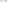 Сентябрь5Изучение броска20,51,5Беседа на тему «Физическая культура и спорт РФ».Изучение броска задняя подножка с захватом пояса. Изучение защиты от броска через бедро. Схватка с односторонним сопротивлением.Сентябрь6Изучение броска20,51,5Изучение броска - выведение из равновесия рывком с падением. Учебная схватка на выполнение броска выведением из равновесия. Беседа на тему «Участие самбистов страны в международных соревнованиях». Подведение итогов урока.Сентябрь7Изучение броска20,51,5Изучение задней подножки с захватом руки и ноги. Учебные схватки на выполнение подножек с захватом ноги. Изучение защит от бросков захватом ноги. Схватка в замедленном темпе.Сентябрь8Изучение броска20,51,5Изучение броска передней подножкой с захватом руки и пояса. Изучение защиты от броска задней подножкой. Учебные схватки.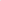 Беседа на тему «Оценка приемов. Определение победителя в схватке». Сентябрь9Изучение броска20,51,5Изучение боковой подсечки с захватом рук снизу. Защиты от передней подножки. Учебные схватки на выполнение подсечек.Сентябрь10Изучение броска20,51,5Изучение броска зацепом изнутри. Изучение защит от боковой подсечки. Учебные схватки на выполнение зацепов. Вольные схватки в борьбе лежа.	Сентябрь11Изучение броска20,51,5Беседа на тему «Мышечная система человека».Изучение броска захватом шеи сверху и туловища снизу.Соревнования на выполнение переворотов (абсолютное первенство группы).Сентябрь12Изучение броска20,51,5Изучение броска через голову. Изучение защит от зацепов. Учебно-тренировочные схватки для совершенствования удержания сбоку и уходов от него. Схватка с захватом одной рукой. Вольные схватки.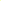 Сентябрь13Соревнования 202Турнир городского округа Верхний Тагил по самбо среди юношей и девушек. посвященный Дню Российской Гвардии Сентябрь14Изучение броска20,51,5Изучение броска через бедро с падением. Изучение защит от броска через голову. Учебная схватка на выполнение бросков через бедро.Вольная схватка.Октябрь15Изучение броска 202 Изучение выведения из равновесия с захватом проймы (с падением и без падения). Схватка с изменением стойкиОктябрь16Изучение броска20,51,5Беседа на тему «Краткий обзор развития самбо».Изучение броска захватом ног. Схватка с односторонним сопротивлением. Вольная схватка .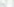 Октябрь17Изучение броска20,51,5Беседа на тему «Понятие о защитах, контрприемах, комбинациях».Изучение задней подножки с колена. Схватка с односторонним сопротивлением проведению подножек. Схватка на одной ноге. Вольная  схватка.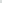 Октябрь18Изучение броска20,51,5Беседа на тему «Основные захваты и дистанции в борьбе самбо».Изучение боковой подсечки при отступлении противника. Учебные схватки на выполнение боковых подсечек. Вольные схватки с переменой партнеров.Октябрь19Изучение броска20,51,5Беседа на тему «Оборудование зала для самбо и инвентарь».Изучение передней подножки с колена.Октябрь20Изучение броска20,51,5Беседа на тему «Форма самбиста. Ее изготовление и уход за ней».Изучение передней подсечки с захватом рук. Учебная схватка на выполнение передних подсечек. Схватка в низкой стойке (5 мин). Вольная схватка.Октябрь21Учебные схватки202Учебные схватки на выполнение бросков зацепами. Вольная схватка (8 мин). Октябрь22Изучение броска20,51,5Беседа на тему «Строение и функции пищеварительной системы. Органы выделения».Изучение броска через голову с упором голенью в живот. Учебные схватки на выполнение бросков через голову. Вольные схватки уставшего с отдохнувшим.Октябрь23Изучение броска20,51,5Беседа на тему «Причины травм».  Изучение броска захватом руки под плечо. Учебная схватка на выполнение бросков с падением. Схватка при отступлении. Вольные схватки.Октябрь24Изучение броска20,51,5Изучение броска захватом ног и выносом их в сторону. Схватка при наступлении. Вольная схватка с форой.Октябрь25Изучение броска20,51,5Изучение броска «мельница».В борьбе лежа: изучение переворота с косым захватом. Соревнование на проведение болевых приемов. Вольная схватка на выносливость.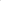 Октябрь26Контрольные нормативы 202Первенство городского округа Верхний Тагил по общей физической подготовке среди спортивных секций Октябрь27Соревнования202Турнир  городского округа Верхний Тагил по самбо, среди юношей и девушек Октябрь28Изучение броска 20,51,5Изучение задней подножки с захватом руки и одноименной ноги.Учебные схватки на проведение подножки с захватом ноги. Вольная схватка.Ноябрь29Изучение броска20,51,5Беседа на тему «Краткие сведения о строении и функциях организма» Изучение передней подножки с захватом руки и ноги. Учебные схватки на проведение подножек. Схватка на проведение перевода в борьбу лежа. Вольная схватка.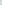 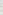 Ноябрь30Изучение броска20,51,5Изучение боковой подсечки при скрещивании ног. Учебная схватка на проведение боковых подсечек. Вольная схватка.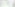 Ноябрь31Изучение броска20,51,5Изучение передней подсечки с падением. Учебно-тренировочная схватка на выполнение подсечки с падением: Вольная схватка для развития силы.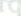 Ноябрь32Изучение броска20,51,5Беседа на тему «Воспитание выдержки самбист	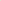 Изучение броска зацепом изнутри одноименной ноги. Учебные схватки на проведение зацепов. Вольная схватка.Ноябрь33Изучение броска20,51,5Изучение броска зацепом снаружи. Соревнование на проведение бросков с помощью ног. Ноябрь34Изучение броска20,51,5Беседа на тему «Методы развития силы». Изучение броска обвивом садясь. Учебно-тренировочная схватка на выполнение обвивов. Изучение защит от зацепа изнутри.Ноябрь35Изучение броска20,51,5Изучение броска зацепом стопой. Защита от зацепа снаружи. Учебно-тренировочные схватки на выполнение зацепа стопой. Схватки с партнерами различного роста. Вольные схватки.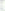 Ноябрь36Изучение броска20,51,5Изучение задней подножки с захватом руки и падением. Учебно-тренировочная схватка на проведение этого приема. Вольная схватка в темпе. Вольные схватки на развитие выносливости.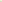 Ноябрь37Изучение броска20,51,5Изучение броска подхватом. Учебная схватка на проведение подхвата. Вольные схватки на развитие выносливости с переменой партнеров.Беседа на тему «Общие понятия о технике, основы техники и тактики самбо».Ноябрь38Изучение броска20,51,5Изучение броска — подхват с захватом ноги. Учебная схватка на выполнение подхватов с захватом ноги. Вольные схватки в темноте.Ноябрь39Изучение броска20,51,5Изучение приема — бросок через голову с захватом руки и пояса на спине. Изучение защит от подхвата. Соревнования на выполнение бросков с захватом ног (обратная «пулька»).Ноябрь40Соревнование202Турнир ГО Верхний Тагил по самбо среди юношей и девушек, посвященный Всероссийскому Дню самбо Ноябрь41Изучение броска 20,51,5Изучение броска через бедро с захватом пояса через  одноименное плечо. Изучение защит от броска через голову. Схватка в непривычной стойке. Учебно-тренировочная схватка на отработку захвата пояса через одноименное плечо.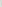 Декабрь42Изучение броска20,51,5Беседа на тему «Методы воспитания  решительности самбиста».Изучение броска с захватом руки на плечо. Учебнотренировочная схватка на выполнение броска с захватом руки. Вольные схватки.Декабрь43Изучение броска20,51,5Изучение броска рывком за пятки. Учебные схватки на выполнение захватов ног. Вольные схватки на ковре малого размера.Декабрь44Изучение броска20,51,5Беседа на тему «Основы методики обучения и тренировки». Изучение броска захватом руки и ноги изнутри. Учебная схватка на выполнение этого броска. Вольные схватки с более сильным или слабым противником.Декабрь45Изучение броска20,51,5Беседа на тему «Понятие о тактике самбо».Изучение бокового переворота. Учебно-тренировочная схватка на проведение серии приемов при атаке.Декабрь46Изучение броска20,51,5Беседа на тему «Виды тактики (на падение и оборона)».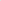 Изучение «мельницы» с захватом разноименной ноги изнутри. Соревнования по правилам греко-римской борьбы.Декабрь47Изучение броска20,51,5Изучение задней подножки с захватом ноги и шеи (туловища).Учебные схватки на выполнение подножки. Вольная схватка (10 мин).Декабрь48Изучение броска20,51,5Изучение передней подножки с захватом руки и отворота. Учебная схватка на выполнение этой подножки. Вольная схватка.Декабрь49Изучение броска20,51,5Беседа на тему «Воспитательное значение обучения».Изучение боковой подсечки. Учебная схватка на выполнение подсечки. Вольные схватки с переменой партнеров.Декабрь50Изучение броска202Изучение передней подсечки в колено. Учебная схватка на выполнение подсечки. Вольная схватка без курток.Декабрь51Изучение броска20,51,5Изучение приема — зацеп изнутри толчком. Учебная схватка на выполнение этого приема. Вольная схватка.Декабрь52Изучение броска202Изучение боковой подсечки при наступлении противника. Учебные схватки на выполнение подсечек. Силовая борьба.Декабрь53Соревнование202Новогодний турнир городского округа Верхний Тагил по самбо среди юношей и девушек Декабрь54Изучение броска 202Изучение броска — обвив с захватом одноименной руки и пояса сзади. Учебные схватки на выполнение обвива с захватом одноименной руки и пояса сзади. Вольные схватки сильного спортсмена со слабым.Январь55Изучение броска20,51,5Беседа на тему «Указания перед соревнованиями».Изучение приема — бросок зацепом стопой садясь. Учебная схватка на выполнение захвата стопой. Вольные схватки. IV. Построение группы, подведение итогов урока.Январь56Изучение броска0,51,5Беседа на тему «Разбор прошедших соревнований».Изучение приема -подхват с захватом рукава и проймы. Учебная схватка на выполнение подхвата. Защиты от броска «мельницей». Вольная схватка с «засуживанием».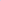 Январь57Изучение броска202Изучение броска отхват с захватом ноги. Учебные схватки на выполнение этого броска. Учебные схватки на техническое выполнение приемов. Вольная схватка.Январь58Изучение броска20,51,5Изучение броска «ножницами». Учебные схватки на выполнение бросков с падением. Схватка с переменой партнеров. Вольная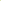 Январь59Изучение броска2012Изучение броска  боковое бедро. Учебные схватки на выполнение бросков через бедро. Защиты от «мельницы». Вольная схватка с целью доведения противника до усталости.Январь60Изучение броска202Изучение броска - подхват с захватом руки и отворота. Учебная схватка на выполнение бросков подхватом, Беседа на тему «Использование захвата для подготовки нападения». Схватки с переменой захватов. Вольная схватка.Январь61Изучение броска20,51,5Изучение броска отхватом. Беседа на тему «Как вызвать нужные усилия и движения противника и замаскировать свои действия». Схватка с односторонним сопротивлением. Схватка с переменой партнера. Вольные схватки.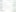 Январь62Контрольные нормативы202Турнир городского округа Верхний Тагил по Общей Физической Подготовки среди спортивных секцийЯнварь63Соревнования202Турнир  городского округа Верхний Тагил по самбо среди юношей и девушек. Посвященный Дню воинской славы России (День снятия блокады города Ленинграда) Февраль64Изучение броска202Изучение броска чучела через грудь. Схватка с захватом рукавов. Вольная схватка.Февраль65Изучение броска20,51,5Изучение броска сталкиванием захватом ног. Учебная схватка на выполнение броска захватом ног. Беседа на тему «Тактика схватки». Схватка с переменой партнеров.Февраль66Изучение броска20,51,5Изучение броска с захватом руки и одноименной голени снаружи. Учебная схватка на выполнение бросков с захватом ног.Беседа на тему «Воспитание морально-волевых качеств».Февраль67Изучение броска20,51,5Изучение броска обратным захватом пятки изнутри. Учебная схватка на выполнение захватов ног. Схватка с переменой партнеров. Вольная схватка.Беседа на тему «Воспитание решительности».Февраль68Изучение броска202Изучение броска с захватом руки и голени сбоку. Вольная схватка с подгонкой веса.Беседа на тему «Подготовка к соревнованиям». Февраль69Изучение броска20,51,5Беседа на тему «Разбор прошедших соревнований».Изучение «мельницы» с захватом разноименной ноги снаружи. Схватка с захватом пояса. Вольная схватка для совершенствования техники и тактики.Февраль70Изучение броска202Изучение броска захватом руки и обратным захватом ноги спереди, Схватка с партнером, уходящим в борьбу лежа. Вольная схватка. 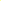 Февраль71Учебная схватка202Учебная схватка на выполнение подножек. Схватка с партнером, захватившим край рукава. Вольная схватка.Февраль72Изучение броска202Изучение задней подножки на пятке с захватом туловища сбоку. Учебно-тренировочная схватка на выполнение подножки. Беседа на тему «Использование усилий противника для победы». Вольная схватка (самбисты атакуют сериями приемов).Февраль73Изучение броска202Изучение передней подножки на пятке с захватом рукава и одноименного отворота. Учебная схватка на выполнение подножки. Схватка с согнувшимся соперником. Вольная схватка с переходом из одного положения в другое.	Февраль74Изучение броска202Изучение боковой подсечки в темп шагов. Учебная схватка на выполнение подсечки. Беседа на тему «Тактика подавления сопротивления противника силой и быстротой». Схватка с контратакующими.Февраль75Соревнования202Турнир городского округа Верхний Тагил по самбо среди юношей, посвященный Дню защитника Отечества Февраль76Изучение броска 202Изучение задней подсечки. Учебная схватка на выполнение подсечки. Схватка на проведение приемов с захватом одной рукой. Вольная схватка.Март77Изучение броска202Изучение подхвата изнутри. Учебная схватка на выполнение подхвата. Схватки с односторонним нападением. Вольная схватка. 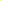 Март78Изучение броска202Изучение броска «ножницы». Схватка на выполнение бросков с захватом пояса через одноименное плечо. Беседа на тему «Способы проведения разведки». Вольная схваткаМарт79Изучение броска202Изучение приема — бросок через бедро с захватом пояса через разноименное плечо. Соревнования в устойчивости.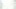 Беседа на тему «Состав судейской коллегии. Права и обязанности судей». Март79Изучение броска202Март80Изучение броска202Изучение броска «вертушка». Схватка с противником, стремящимся победить в течение 2 мин. Схватки групповые. Вольная схватка с назначением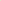 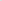 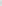 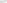 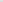 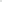 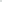 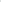 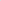 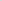 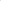 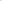 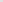 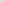 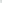 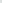 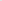 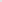 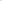 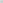 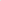 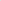 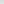 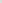 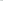 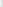 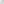 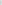 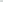 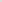 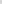 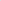 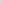 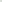 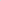 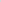 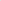 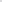 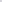 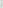 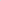 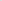 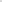 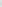 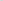 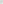 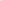 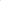 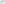 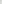 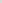 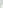 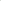 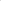 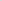 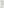 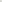 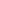 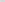 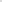 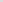 Март81Изучение броска202Изучение передней подножки со скрещиванием захваченных рук. Учебные схватки на выполнение подножки. Вольная схватка с назначением судей,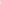 Март82Изучение броска202Изучение задней подножки на пятке с захватом руки через спину. Учебная схватка на выполнение подножки. Схватка с обманывающим противником. Вольная схватка.Март83Изучение броска202Беседа на тему «Анализ техники защиты от бросков».Изучение броска заваливанием с захватом руки и шеи. Изучение броска с захватом руки и упором в колено. Учебная схватка на выполнение заваливания. Вольная схватка с назначением судей из занимающихся .Март84Изучение броска202Беседа на тему «Анализ техники защиты от болевых приемов».Изучение изучение приема — выведение из равновесия толчком. Вольная схватка без курток.Март85Изучение броска202Изучение броска с зацепом изнутри с захватом ноги. Учебные схватки на выполнение зацепа изнутри с захватом ноги. Схватка с партнером, захватившим сзади.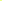 Март86Изучение броска202Изучение обвива с захватом пояса через плечо. Учебная схваткана выполнение приемов с захватом пояса через плечо. Март87Изучение броска202Изучение броска обратным захватом ног. Учебная схватка на выполнение броска захватом ног. Вольная схватка с предварительной сгонкой веса.Март88Соревнование202Турнир городского округа Верхний Тагил по самбо, среди юношей и девушек посвященный Дню внутренних войск МВД РоссииМарт89Изучение броска202Изучение броска зацепом стопой изнутри. Учебная схватка на выполнение зацепа стопой изнутри. Учебная схватка на выполнение бросков захватом ноги. Вольная схватка.Апрель90Изучение броска202Изучение броска подхватом изнутри с подшагиванием. Учебная схватка на выполнение подхвата. Схватка на изменение дистанции. Вольные схватки с форой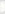 Апрель91Изучение броска20,51,5Беседа на тему «Общая и специальная физическая подготовка самбиста».Изучение броска через голову захватом руки и упором голенью. Учебная схватка на выполнение этого броска. Схватка на выполнение захвата. 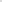 Апрель92Изучение броска202Изучение броска захватом пятки изнутри. Учебная схватка на захват ног. Схватка на уход из борьбы лежа в стойку. Вольные схваткиАпрель93Изучение броска202Изучение броска — передний переворот. Схватка с назначением судей .Апрель94Изучение броска202Изучение «мельницы» с захватом разноименной руки под плечо. Учебная схватка на выполнение «мельницы». Вольная схватка на выполнение этого приема.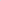 Апрель95Изучение броска202Изучение броска зацепом стопой и захватом одноименной руки и пояса. Учебная схватка на выполнение бросков зацепом стопой с захватом одноименной руки и пояса. Тренировочная схватка с назначением судей .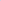 Апрель96Изучение броска202Изучение броска — подхват со скрещиванием рук. Учебная схватка на выполнение подхвата.Апрель97Изучение броска202Беседа на тему «Проведение самостоятельной разминки». Изучение приема — подсад изнутри. Схватка с форой. Вольные схватки.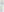 Приемы самозащиты: помощь (взаимовыручка) при нападении с попыткойАпрель98Изучение броска20,51,5Беседа на тему «Понятие о планировании, планирование учебно-тренировочного процесса».Изучение приема — подхват с отшагиванием. Учебная схватка на выполнение подхвата. Вольная схватка.Апрель99Контрольные нормативы 202Турнир городского округа Верхний Тагил по Общей Физической Подготовке, среди спортивных секций Апрель100Соревнования 202Турнир городского округа Верхний Тагил по самбо, среди юношей и девушек Апрель101Изучение броска202Изучение броска — задний переворот, Схватка по тактическому плану. Вольная схватка.Май102Изучение броска202Изучение броска — задний переворот, Схватка по тактическому плану. Вольная схватка.Май103Изучение броска202Изучение броска подхват изнутри с зашагиванием. Учебная схватка на выполнение броска подхватом. Схватка по индивидуальному тактическому плану.Май104Изучение броска202Изучение броска зацепом снаружи дальней одноименной ноги.Учебная схватка на выполнение этого броска. Вольная схватка.Май105Совершенствование броска20,51,5Беседа на тему «Правила соревнований, их организация и проведение».Совершенствование броска обвивом без падения. Учебная схватка на выполнение броска обвивом. Вольная схватка.Май106Изучение броска20,51,5Беседа на тему «Морально-волевая подготовка».Изучение приема — подхват изнутри под одноименную ногу.Учебная схватка на выполнение подхвата. Вольные схватки. Май107Изучение броска202Изучение броска через голову с упором в сгиб бедра. Учебная схватка на выполнение броска с падением. Вольные схватки. Май108Вольные схватки202Беседа на тему «Организация активного отдыха и самостоятельные занятия». Вольные схватки.МайИТОГО:ИТОГО:21628188